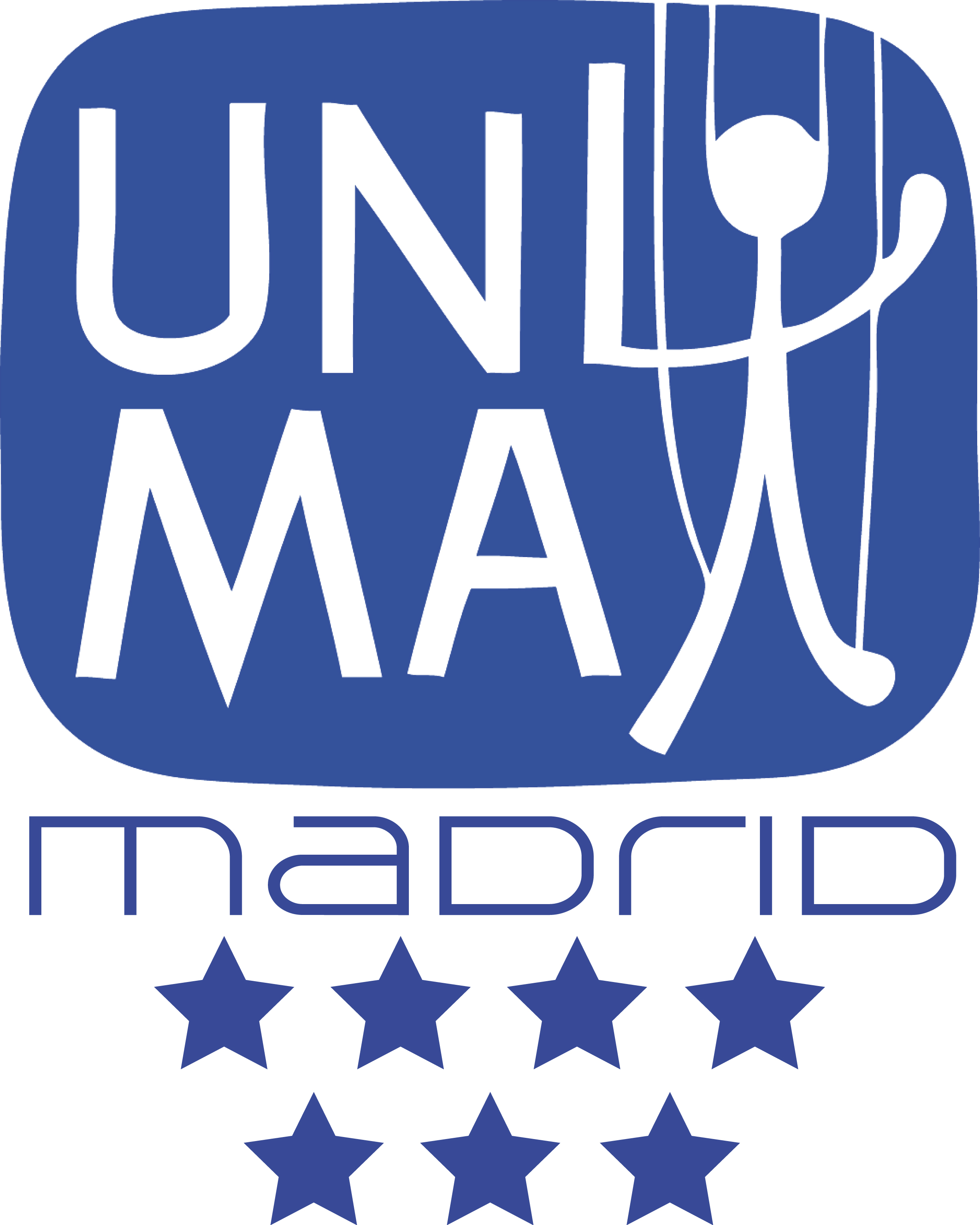 TITIRIMADROÑO 201720,21 Y 22 DE OCTUBRE DE 2017CENTRO CULTURAL PILAR MIRÓAbrimos la recepción de propuestas para el Festival Titirmadroño 2017 organizado por Unima Madrid que tendrá lugar los días 20, 21 y 22 de octubre de 2017 en el Centro Cultural Pilar Miró de Madrid.Buscamos:-Espectáculos de títeres y/o teatro de objetos.-Público: infantil, familiar y adulto.El festival cubrirá alojamiento y comida de las compañías participantes.Interesados enviar dossier, ficha técnica y cachéweb de la compañía y video completo del espectáculo a: titirimadrono@gmail.com.Fecha limite de entrega 30 de junio de 2017